Club de lectura:TRES CORONAS OSCURAS (2017)KENDARE BLAKESinopsis: En cada generación de la Isla de Fennbirn nacen trillizas y las tres son reinas, herederas en partes iguales de la corona, cada una posee una magia codiciada. Mirabella es una elemental feroz, capaz de encender llamaradas voraces o tormentas brutales con un chasquido de dedos. Katharine es una envenenadora, puede ingerir los venenos más mortales sin nada más que un dolor de panza. De Arsinoe, una naturalista, se dice que tiene la habilidad de hacer florecer la rosa más roja y controlar al más salvaje de los animales. Pero convertirse en Reina Coronada no es únicamente una cuestión de nacimiento real. Cada una tiene que pelear por ello. Y ganar o perder es a vida o muerte. La misma noche en que las hermanas cumplen dieciséis años comienza la batalla. LA ÚLTIMA REINA EN PIE SERÁ CORONADA.. (casadellibro.com)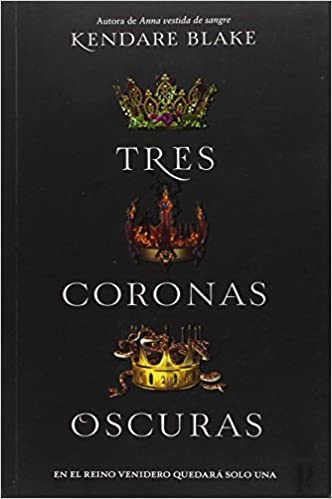 